.TOUCH, ¼ TURN RIGHT & KICK, COASTER STEP, STEP, HOLD, PIVOT ½TOUCH, ¼ TURN LEFT & KICK, COASTER STEP, STEP, HOLD, PIVOT ½WALK, WALK, WALK KICK, BACK, BACK, BACK, TOUCHHEEL OUT, ¼ TURN RIGHT & TOE OUT, CLOSE, HOLD, HEEL OUT, ¼ TURN RIGHT & TOE OUT, CLOSE, HOLDTWIST 2X, TOUCH TOE, KICK, CROSS, (While twisting on other foot)KICK, TOUCH, KICK, CLOSE,TOUCH, KICK, CROSS, STEP BACK  (While twisting on other foot)***Restart in wall 3STEP BACK, KICK, STEP BACK, KICK, COASTER STEP, HOLDPIVOT ½ TURN, STEP FORWARD, HOLD, PIVOT ¼ TURN STEP FORWARD, CLOSE*** Restart in wall 3 after 48 countsBleeding Love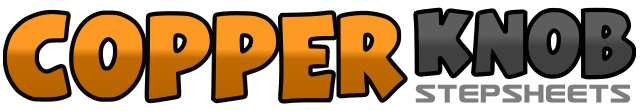 .......Compte:64Mur:4Niveau:Improver.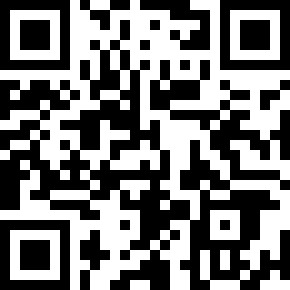 Chorégraphe:Ivonne Verhagen (NL) - April 2010Ivonne Verhagen (NL) - April 2010Ivonne Verhagen (NL) - April 2010Ivonne Verhagen (NL) - April 2010Ivonne Verhagen (NL) - April 2010.Musique:Bleeding Love - The BaseballsBleeding Love - The BaseballsBleeding Love - The BaseballsBleeding Love - The BaseballsBleeding Love - The Baseballs........1-2Touch Right toe next to Left (turn body left & twist left foot), ¼ turn right & kick Right forward3-4Step Right back, close Left to right5-6Step Right forward, Hold7-8Step Left forward, ½ turn right & step Right forward1-2Touch Left toe next to Right (turn body right & twist right foot), ¼ turn left & kick Left forward3-4Step Left back, close Right to Left5-6Step Left forward, Hold7-8Step Right forward, ½ turn left & step Left forward1-2Walk Right forward, Walk Left forward3-4Walk Right forward, Kick Left forward5-6Walk Left back, Walk Right back7-8Walk Left back, touch Right next to Left1-2Twist Right heel right, make ¼ turn right & twist Right toe forward3-4Close Left to right, Hold (& snap fingers)5-6Twist Right heel right, make ¼ turn right & twist Right toe forward7-8Close Left to right, Hold (& snap fingers)1-2Twist both heels to right , twist both heels to centre3-4Twist both heels to right , twist both heels to centre5-6Touch Right toe close to left foot,  Kick Right diagonal right forward7-8Cross Right over left, touch Left toe to right1-2Kick Left diagonal left forward, Touch left to Right3-4Kick Left diagonal left forward, Close left to Right5-6Touch Right toe close to left foot,  Kick Right diagonal right forward7-8Cross Right over left, Step Left back1-2Step Right back, kick left forward3-4Step Left back, Kick Right forward5-6Step Right back, Left foot close to Right7-8Step Right forward, Hold1-2Left step forward, ½ turn right3-4Left step forward, hold5-6Right step forward, ¼ turn left7-8Right step forward, hold